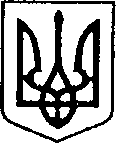 УКРАЇНАЧЕРНІГІВСЬКА ОБЛАСТЬН І Ж И Н С Ь К А    М І С Ь К А    Р А Д АВ И К О Н А В Ч И Й    К О М І Т Е ТР І Ш Е Н Н ЯВід 23.01.2020 р.		м. Ніжин	                                 	№ _16__Про внесення змін до рішення виконавчого комітету від 16.01.2020 №10 «Про розгляд матеріалівкомісії з питань захисту прав дитини»	Відповідно до статей 34, 42, 51,52, 53, 59, 73 Закону України «Про місцеве  самоврядування в Україні», Регламенту виконавчого комітету Ніжинської міської ради, затвердженого рішенням виконавчого комітету Ніжинської міської ради Чернігівської області VII скликання від 11 серпня 2016 року №220, протоколу засідання комісії з питань захисту прав дитини від 10.01.2020 р. та  розглянувши заяви громадян, виконавчий комітет міської ради вирішив:Внести зміни до пункту 3 рішення виконавчого комітету Ніжинської міської ради від 16 січня 2020 року № 10 «Про розгляд матеріалів комісії з питань захисту прав дитини» та викласти його в такій редакції: «3.На підставі статей 144, 145, 146, 147 Сімейного кодексу України дозволити Ніжинському міськрайонному відділу державної реєстрації актів цивільного стану Північно-східного міжрегіонального управління Міністерства юстиції (місто Суми) зареєструвати новонароджену дитину, яка народилася 03 грудня 2019 р. у громадянки ПІП, 12.07.1988 року народження, присвоївши їй ім’я та прізвище «ПІП». По батькові не зазначати за національними традиціями батька».2. Начальнику служби у справах дітей Рацин Н.Б. забезпечити оприлюднення даного рішення на офіційному сайті міської ради протягом 5 робочих днів з дня його прийняття.3. Контроль за виконанням рішення покласти на заступника міського голови з питань діяльності виконавчих органів ради Алєксєєнка І.В.Міський голова                                                                      А.ЛІННИКПояснювальна запискадо проекту рішення «Про внесення змін до рішення виконавчого комітету від 16.01.2020 №10  «Про розгляд матеріалівкомісії з питань захисту прав дитини»»Відповідно до статей 34,42,51,52, 53, 59, 73 Закону України «Про місцеве самоврядування в Україні», Регламенту виконавчого комітету Ніжинської міської ради, затвердженого рішенням виконавчого комітету Ніжинської міської ради Чернігівської області VII скликання від 11 серпня 2016 року №220, виконавчий комітет міської ради має право розглядати питання щодо правових засад захисту прав малолітніх (неповнолітніх) дітей.Проект рішення складається з одного розділу:Розділ І. Виконавчий комітет Ніжинської міської ради вносить зміни до пункту 3 рішення виконавчого комітету Ніжинської міської ради від 16 січня  2020 року № 10 «Про розгляд матеріалів комісії з питань захисту прав дитини.Даний проект рішення містить інформацію, яка належить до конфіденційної та без згоди осіб, яких вона стосується, опублікуванню не підлягає відповідно до статті 32 Конституції України, статей 301, 302 Цивільного кодексу України, Закону України «Про доступ до публічної інформації» №2939-VIвід 13.01.2011р., «Про захист персональних даних» №2297-VIвід 01.06.2010 р. Проект рішення оприлюднений на сайті Ніжинської міської ради з 20.01.2020 р.Даний проект рішення потребує дострокового розгляду, оскільки рішення стосується соціально-правового захисту дітей.Враховуючи вищевикладене, проект рішення «Про внесення змін до рішення виконавчого комітету від 16.01.2020 №10 «Про розгляд матеріалів комісії з питань захисту прав дитини»» може бути розглянутий на засіданні виконавчого комітету з позитивним вирішенням питання.Доповідати проект рішення «Про внесення змін до рішення виконавчого комітету від 16.01.2020 №10 «Про розгляд матеріалів комісії з питань захисту прав дитини»»  на засіданні виконавчого комітету Ніжинської міської ради буде начальник служби у справах дітей Рацин Н.Б.Заступник міського головиз питань діяльності виконавчихорганів ради                                                                               І.АЛЄКСЄЄНКОВізують:Начальник служби у справах дітей                                          Н.РАЦИНЗаступник міського головиз питань діяльності виконавчих органів ради                         І. АЛЄКСЄЄНКОКеруючий справами                                                                 С. КОЛЕСНИКначальник відділу юридично-кадровогозабезпечення                                                                               В. ЛЕГА